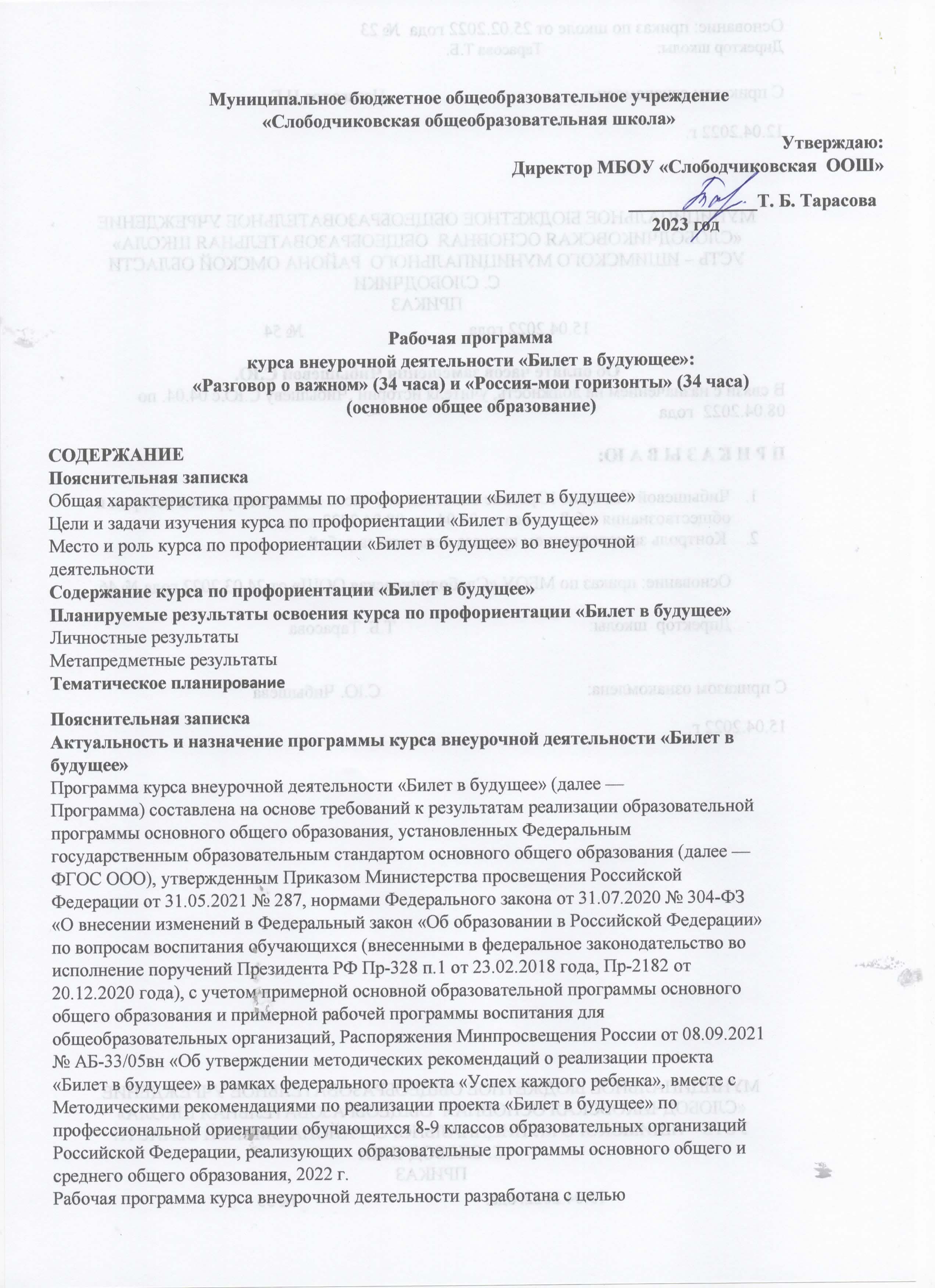 реализации комплексной и систематической профориентационной работы для
обучающихся 8-9 классов на основе апробированных материалов Всероссийского
проекта «Билет в будущее».
Внеурочная деятельность — важная часть основной образовательной программы
общего образования, в рамках которой педагогический коллектив образовательной
организации обеспечивает достижение предметных, метапредметных и личностных
результатов за счет использования потенциала разнообразия форм образовательной
деятельности, организации содержательного взаимодействия с предметной развивающей
средой.
Одним из значимых направлений внеурочной деятельности является ранняя
профориентация обучающихся 8-9 классов, позволяющая сконцентрироваться на
достижении соответствующих личностных и предметных результатов, осознанно подойти
к решению проблемы выбора индивидуальной образовательной траектории и направления
получения профессионального образования. Одним из современных и эффективных
вариантов реализации профориентационной работы в общеобразовательной организации
является участие школы во Всероссийском проекте «Билет в будущее».
Мероприятия программы построены на основе системной модели содействия
самоопределению обучающихся общеобразовательных организаций, основанной на
сочетании мотивационно-активизирующего, информационно-обучающего, практикоориентированного и диагностико-консультативного подходов к формированию
готовности к профессиональному самоопределению и вовлечению всех участников
образовательного процесса.
Цели и задачи изучения курса внеурочной деятельности «Билет в будущее»
Цель: формирование готовности к профессиональному самоопределению
(далее – ГПС) обучающихся 8-9 классов общеобразовательных организаций.
Задачи:
● построение системы содействия профессиональному самоопределению
обучающихся общеобразовательных организаций, основанной на сочетании
мотивационно-активизирующего, информационно-обучающего, практикоориентированного и диагностико-консультационного подходов к
формированию ГПС и вовлечению всех участников образовательного процесса;
● выявление исходного уровня сформированности внутренней (мотивационноличностной) и внешней (знаниевой в виде карьерной грамотности) сторон
готовности к профессиональному самоопределению у обучающихся и уровня
готовности, который продемонстрирует обучающийся после участия в
профориентационной программе;
● формирование индивидуальных рекомендаций для обучающихся по
построению образовательно-профессиональной траектории в зависимости от
уровня осознанности, интересов, способностей, доступных им возможностей;
● информирование обучающихся о специфике рынка труда и системе
профессионального образования (включая знакомство с перспективными и
востребованными в ближайшем будущем профессиями и отраслями экономики
РФ) посредством различных мероприятий, в т.ч. профессиональных проб;
● формирование у обучающихся навыков и умений карьерной грамотности и
других компетенций, необходимых для осуществления всех этапов карьерной
самонавигации, приобретения и осмысления профориентационно значимого
опыта, активного освоения ресурсов территориальной среды
профессионального самоопределения, самооценки успешности прохождения
профессиональных проб, осознанного конструирования индивидуальной
образовательно-профессиональной траектории и ее адаптации с учетом
имеющихся компетенций и возможностей среды.
● формирование ценностного отношения к труду как основному способу
достижения жизненного благополучия, залогу его успешного
профессионального самоопределения и ощущения уверенности в завтрашнем
дне. Место и роль курса внеурочной деятельности «Билет в будущее» в учебном
плане основной общеобразовательной программы
В Стратегии развития воспитания в Российской Федерации на период до 2025
года одним из направлений считается трудовое воспитание и профессиональное
самоопределение, которое реализуется посредством «воспитания у детей уважения к
труду и людям труда, трудовым достижениям; содействия профессиональному
самоопределению, приобщения детей к социально значимой деятельности для
осмысленного выбора профессии».
Подготовка обучающихся к самостоятельному, осознанному выбору профессии
является обязательной частью гармоничного развития каждой личности и неотрывно
рассматриваться в связке с физическим, эмоциональным, интеллектуальным,
трудовым, эстетическим воспитанием школьника, т.е. интегрирована в учебновоспитательный процесс, а, следовательно профориентационная работа в школах
является одним из важнейших компонентов в развитии как отдельно взятого человека,
так и общества в целом. Участие образовательной организации во Всероссийском
проекте «Билет в будущее» позволит реализовать ключевые задачи
профориентационной деятельности и получить информационно-методическое
сопровождение специалистов, ответственных за реализацию программы (педагоговнавигаторов).
Программа разработана с учетом преемственности профориентационных задач
при переходе обучающихся 8-9 классов с одной ступени обучения на другую (при
переходе из класса в класс). Рекомендуемая учебная нагрузка – 34 часа (аудиторная и
внеаудиторная (самостоятельная) работа), с учетом основной активности проекта в
периоды: сентябрь – декабрь, март – апрель (ежегодно).
Методическое сопровождение курса представлено данной рабочей программой,
методическими рекомендациями о реализации проекта профессиональной ориентации
обучающихся 8-9 классов общеобразовательной школы «Билет в будущее»,
материалами Всероссийского проекта «Билет в будущее», доступными для
ознакомления педагогам проекта, зарегистрированным на интернет-платформе
https://bvbinfo.ru/.
Курс рекомендуется для организации внеурочной деятельности на уровне
основного и среднего общего образования. На групповых и индивидуальных занятиях
используются современные профориентационные виды деятельности:
профориентационные уроки, диагностика, разбор результатов диагностики, посещение
мероприятий профориентационного выбора в регионе (очный формат и онлайнформат), прохождение профессиональных проб и др. Взаимосвязь программы курса внеурочной деятельности «Билет в будущее» с
программой воспитания
Программа курса внеурочной деятельности разработана с учётом рекомендаций
Примерной программы воспитания. Это позволяет на практике соединить обучающую и
воспитательную деятельность педагога, ориентировать её не только на интеллектуальное,
но и на нравственное, социальное развитие учащегося. Это проявляется:
• в приоритете личностных результатов реализации программы внеурочной
деятельности, нашедших своё отражение и конкретизацию в программе
воспитания;
• в возможности включения школьников в деятельность, организуемую
образовательной организацией в рамках курса внеурочной деятельности «Билет в
будущее» программы воспитания;
• в возможности проведения единых и общих тематических занятий в
разновозрастных группах, организованных для профориентационной деятельности
навигаторов могут выступать педагогические работники основного и среднего общего
образования, дополнительного образования школьников, воспитательное значение которых отмечается в программе воспитания;
• в интерактивных формах занятий для школьников, обеспечивающих большую их
вовлечённость в совместную с педагогом и другими детьми деятельность и
возможность образования на её основе детско-взрослых общностей, ключевое
значение которых для воспитания подчёркивается программой воспитания.
Особенности работы педагога по программе курса внеурочной деятельности
«Билет в будущее»
Задача педагога состоит в том, чтобы сопровождать процесс профессиональной
ориентации школьника, раскрывая потенциал каждого через вовлечение в многообразную
деятельность, организованную в разных формах. При этом результатом работы педагога в
первую очередь является личностное развитие учащегося.
Личностных результатов педагог может достичь, увлекая учащегося совместной и
интересной им обоим деятельностью, устанавливая во время занятий доброжелательную,
поддерживающую атмосферу, насыщая занятия содержанием ценностно значимым для
обучающегося.
Алгоритм проведения аудиторных занятий по программе курса может
быть такой: приветствие школьников; эмоциональная разрядка (короткие игры, маленькая
притча, размышления учащихся о предложенном высказывании или цитате и т.п.);
проблематизация темы предстоящего занятия; работа по теме занятия; рефлексия. Важной
особенностью занятий, повышающей их развивающий потенциал, является их
интерактивность.
Планируемые результаты освоения курса внеурочной деятельности «Билет в
будущее»:
Программа способствует развитию личностных, метапредметных и трудовых
результатов у обучающихся, а именно:
Личностные:
• формирование готовности обучающихся к саморазвитию, самостоятельности и
личностному самоопределению;
• формирование мотивации к целенаправленной социально значимой
деятельности;
• формирование внутренней позиции личности как особого ценностного
отношения к себе, окружающим людям и жизни в целом.
Метапредметные:
• освоение обучающимися межпредметных понятий (используются в
нескольких предметных областях и позволяют связывать знания из различных учебных
предметов, учебных курсов (в том числе внеурочной деятельности), учебных модулей
в целостную научную картину мира) и универсальные учебные действия
(познавательные, коммуникативные, регулятивные);
• способность их использовать в учебной, познавательной и социальной
практике;
• формирование готовности к самостоятельному планированию и
осуществлению учебной деятельности и организации учебного сотрудничества с педагогическими работниками и сверстниками, к участию в построении индивидуальной образовательной траектории;Трудовые:Фформирование интереса к практическому изучению профессий и труда различного рода, в том числе на основе применения изучаемого предметного знания;
• осознание важности обучения на протяжении всей жизни для успешной
профессиональной деятельности и развитие необходимых умений для этого;
•формирование уважения к труду и результатам трудовой деятельности;
• формирование осознанного выбора и построение индивидуальной траектории
образования и жизненных планов с учетом личных и общественных интересов и
потребностей.Содержание курса по профориентации «Билет в будующее»Структура и последовательность изучения модуля как целостного учебного курса с учетом аудиторной и внеаудиторной (самостоятельной) работы:Профориентационные уроки «Увлекаюсь» (6 часов)Проведение профориентационных уроков – стартового и тематического (по классам).Стартовый профориентационный урок (открывает программу курса): раскрывает возможности учащихся в выборе персонального профессионального пути. Выбор профессионального пути — одно из важнейших решений, которое предстоит принять школьникам. Рынок труда в условиях неопределенности всегда пугает и вызывает много вопросов: куда пойти учиться, чтобы завтра не остаться без работы? Найдётся ли для меня место на этом рынке труда? Чему нужно учиться уже сегодня, чтобы завтра быть востребованным?Тематический профориентационный уроки по классам (рекомендуется проводить после стартового урока):В основе урока лежит обсуждение обязательного набора школьных предметов 8-9 классов общеобразовательных учреждений, таких как русский язык, литература, алгебра, геометрия, иностранный язык, история, обществознание, физика, биология, информатика и ИКТ, география и другие.Информирование обучающихся о взаимосвязи школьных предметов и тем с разнообразием современных профессий и необходимых компетенций (формирование системного представления о мире профессий, например, как знания и навыки, приобретаемые за школьнойпартой, могут по-разному воплощаться в разных профессиях). Повышение познавательного интереса к школьным предметам, а также повышение ценности знаний, навыков и умений, которые приобретаются на этих предметах. Формирование представлений о современных компетенциях, которые сегодня предъявляются к специалистам из различных отраслей.2. Профориентационная онлайн-диагностика. Первая часть «Понимаю себя» (5 часов)Профориентационная диагностика обучающихся на интернет-платформе https://bvbinfo.ru/ (для зарегистрированных участников проекта) позволяет определить требуемый объем профориентационной помощи и сформировать дальнейшую индивидуальную траекторию участия в программе профориентационной работы.Онлайн-диагностика I «Мой выбор профессии» состоит из двух частей:методика онлайн-диагностики учащихся «Моя готовность». Версия 8-9 классов включает только диагностику готовности к профессиональному самоопределению.методика онлайн-диагностики на определение профессиональных склонностей и направленности обучающихся («Мой выбор»).Онлайн-диагностика II «Мои таланты» включает комплексную методику онлайн- диагностики на определение профессиональных интересов и сильных сторон обучающихся с выделением «зон потенциала» (талантов) для дальнейшего развития.Консультации по результатам онлайн-диагностики. Сопровождение обучающихся по итогам диагностики (в индивидуальном или групповом формате). Возможно проведение консультации с помощью видеозаписи готовой консультации (доступной участникам проекта«Билет в будущее» на интернет-платформе https://bvbinfo.ru/).3. Профориентационная выставка «Лаборатория будущего. Узнаю рынок» (6 часов)Посещение мультимедийной выставки «Лаборатория будущего» - специально организованная постоянно действующая экспозиция на базе исторических парков «Россия – моя история» (очно в 24 субъектах РФ, в онлайн-формате доступно на интернет-платформе https://bvbinfo.ru/). Знакомство с рынком труда, 9 ключевыми отраслями (направлениями) экономического развития, профессиями: Индустриальная среда; Здоровая среда; Умная среда; Деловая среда; Социальная среда; Безопасная среда; Комфортная среда; Креативная среда; Аграрная среда. Решение интерактивных заданий, направленных на получение новых знаний о профессиях, об особенностях профессиональной деятельности различных специалистов, о качествах и навыках, необходимых для работы различных специалистов.4. Профессиональные пробы «Пробую. Получаю опыт» (8 часов)Профессиональные пробы. Данный формат реализуется на базе образовательных организаций в регионе, в том числе осуществляющих профессиональную подготовку(профессиональные образовательные организации и организации высшего образования), организаций дополнительного образования. Определение профессиональных проб. Особенности проведения профессиональных проб в очном и онлайн форматах: организация выездной площадки (очный формат) в организациях профессионального и дополнительного образования, центрах опережающей профессиональной подготовки и т.п., онлайн-формат, реализуемый через сеть интернет для совместной работы. Профессиональные пробы на основе платформы, вебинар- площадки, сервисы видеоконференций, чат и т.п. Уровни профессиональных проб: моделирующие и практические профессиональные пробы. Виды: базовая и ознакомительная.5. Профориентационная онлайн-диагностика. Вторая часть «Осознаю» (5 часов)Проведение второй части профориентационной диагностики. Направлена на уточнение рекомендации по построению образовательно - профессиональной траектории с учетом рефлексии опыта, полученного на предыдущих этапах.Онлайн-диагностика I «Мой выбор профессии» состоит из двух частей:методика онлайн-диагностики учащихся «Моя готовность».Версия 8-9 классов включает только диагностику готовности к профессиональному самоопределению.методика онлайн-диагностики на определение профессиональных склонностей и направленности обучающихся («Мой выбор»).Онлайн-диагностика II «Мои таланты» включает комплексную методику онлайн- диагностики на определение профессиональных интересов и сильных сторон обучающихся с выделением «зон потенциала» (талантов) для дальнейшего развития.Развернутая консультации по результатам повторной онлайн-диагностики. Сопровождение обучающихся по итогам диагностики (в индивидуальном или групповом формате). Возможно проведение консультации с помощью видеозаписи готовой консультации (доступной участникам проекта «Билет в будущее» на интернет-платформе https://bvbinfo.ru/).6. Профориентационный рефлексивный урок «Планирую» (4 часа)Профориентационный рефлексивный урок (проводится в конце курса, по итогам проведения всех профориентационных мероприятий): разбор и обсуждение персональных рекомендаций (по возрастам). Разбор и обсуждение полученного опыта по итогам профессиональных проб и мероприятий. Постановка образовательных и карьерных целей (стратегических и тактических). Формирование планов образовательных шагов и формулирование траектории развития (последовательность реализации целей).Планируемые результаты освоения курсаПрограмма способствует развитию личностных, метапредметных и трудовых результатов у обучающихся, а именно:Личностные:Формирование готовности обучающихся к саморазвитию, самостоятельности и личностному самоопределению;формирование мотивации к целенаправленной социально значимой деятельности;формирование внутренней позиции личности как особого ценностного отношения к себе, окружающим людям и жизни в целом.Метапредметные:освоение обучающимися межпредметных понятий (используются в нескольких предметных областях и позволяют связывать знания из различных учебных предметов, учебных курсов (в том числе внеурочной деятельности), учебных модулей в целостную научную картину мира) и универсальные учебные действия (познавательные, коммуникативные, рягулятивные);способность их использовать в учебной, познавательной и социальной практике;формирование готовности к самостоятельному планированию и осуществлению учебной деятельности и организации учебного сотрудничества с педагогическими работниками и сверстниками, к участию в построении индивидуальной образовательной траектории.Трудовые:формирование интереса к практическому изучению профессий и труда различного рода, в том числе на основе применения изучаемого предметного знания;осознание важности обучения на протяжении всей жизни для успешной профессиональной деятельности и развитие необходимых умений для этого;формирование уважения к труду и результатам трудовой деятельности;формирование осознанного выбора и построение индивидуальной траектории образования и жизненных планов с учетом личных и общественных интересов и потребностей.Воспитательные задачи внеурочной деятельностивовлечь обучающихся в интересную и полезную деятельность для удовлетворения познавательных интересов, самореализации, развития способностей в разных сферах;формировать в кружках, секциях, клубах, студиях детско-взрослых общностей общие позитивные эмоции и доверительные отношения;поддержать средствами внеурочной деятельности обучающихся с выраженной лидерской позицией;поощрять педагогическими работниками детские инициативы, проекты, самостоятельность, самоорганизацию в соответствии с их интересамиТематическое планированиеВоспитательные задачи внеурочной деятельности:вовлечь обучающихся в интересную и полезную деятельность для удовлетворения познавательных интересов, самореализации, развития способностей в разных сферах;формировать в кружках, секциях, клубах, студиях детско-взрослых общностей общие позитивные эмоции и доверительные отношения;поддержать средствами внеурочной деятельности обучающихся с выраженной лидерской позицией;поощрять педагогическими работниками детские инициативы, проекты, самостоятельность, самоорганизацию в соответствии с их интересами.Тематическое планирование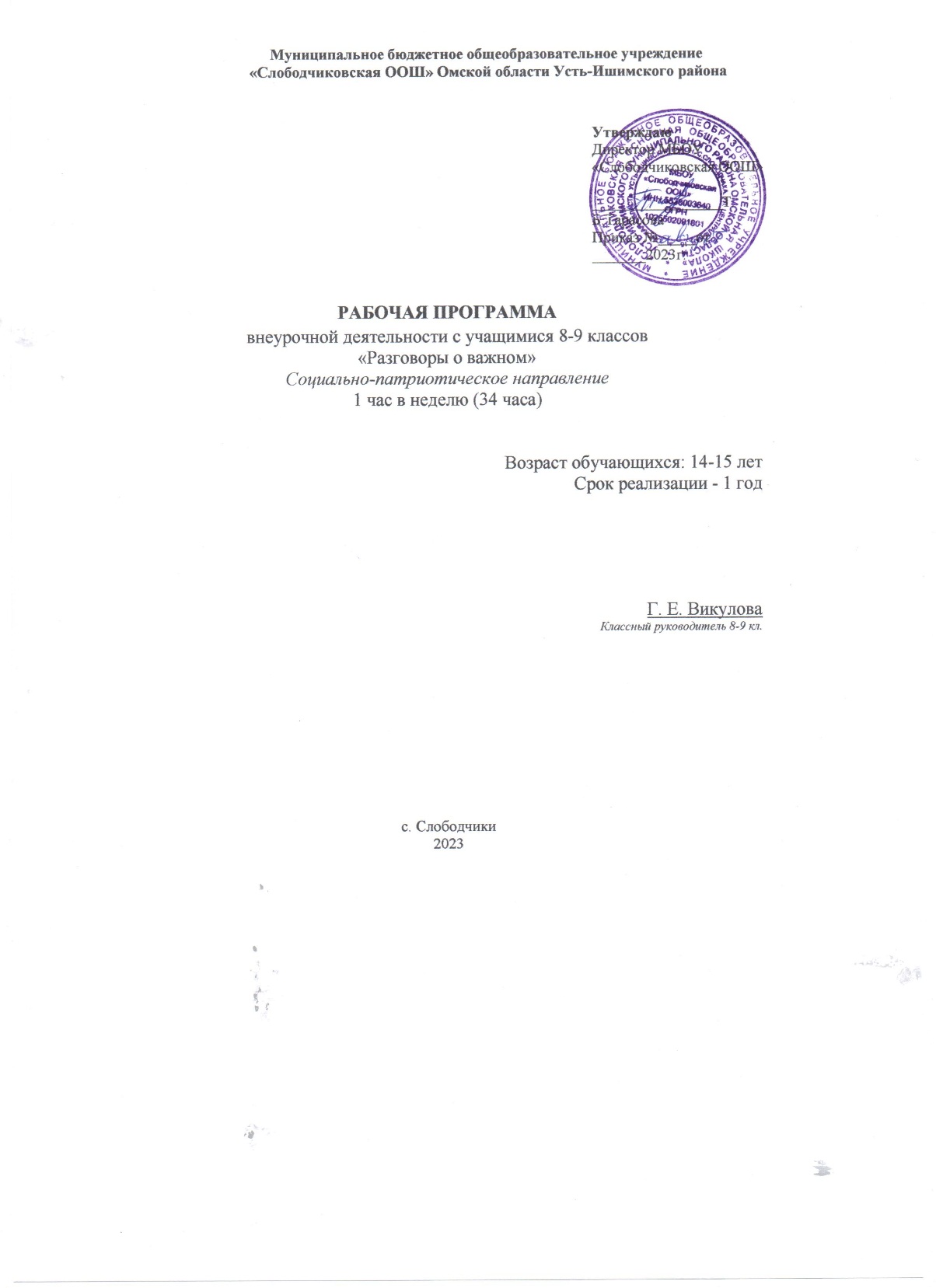 Пояснительная запискаАктуальность и назначение программыРабочая программа внеурочной деятельности «Разговоры о важном» составлена с учетом требований Федеральных государственных стандартов основного общего образования, ориентирована на обеспечение индивидуальных потребностей обучающихся и направлена на достижение планируемых результатов освоения программы основного общего образования с учётом выбора участниками образовательных отношений курсов   внеурочной   деятельности.Нормативную правовую основу настоящей рабочей программы курса внеурочной деятельности «Разговоры о важном» составляют следующие документы:1. Приказ Министерства просвещения Российской Федерации от 31.05.2021 № 286 «Об утверждении федерального государственного образовательного стандарта начального общего образования». (Зарегистрирован 05.07.2021№64100.)2. Приказ Министерства просвещения Российской Федерации от 31.05.2021 № 287 «Об утверждении федерального государственного образовательного стандарта начального общего образования». (Зарегистрирован 05.07.2021 №64101.)3. Приказ Министерства просвещения РоссийскойФедерацииот18.07.2022 № 568 «О внесении изменений в федеральный государственный образовательный стандарт основного общего образования». (Зарегистрирован17.08.2022 №69675.)4. Приказ Министерства просвещения Российской Федерации от12.08.2022 № 732 «О внесении изменений в федеральный государственный образовательный стандарт среднего общего образования, утверждённый приказом Министерства образования и науки Российской Федерации от 17 мая 2012 г. № 413». (Зарегистрирован 12.09.2022 №70034.)5. Письмо Министерства просвещения Российской Федерации «О направлении методических рекомендаций по проведению цикла внеурочных занятий «Разговоры о важном»» от 15.08.2022 №03-1190.6. Стратегия национальной безопасности Российской Федерации. Указ Президента Российской Федерации от 2 июля 2021 г. № 400 «О Стратегии национальной безопасности Российской Федерации».Цель: формирование у учащихся ценностного отношения к Родине, природе, человеку, культуре, знаниям, здоровью, развитие высокой социальной активности, дисциплинированности и ответственности.Задачи: 1. Воспитание учащихся в духе законности, уважения к общепринятым нормам жизни.2. Формирование у учащихся социально значимых патриотических ценностей, взглядов и убеждений, уважения к культурному и историческому прошлому.2. Формирование у учащихся интереса к познанию.3.Формирование осознанного отношения к своим правам и свободам и уважительного отношения к правам и свободам других.4. Обучение учащихся выстраиванию собственного поведения с позиции нравственных и правовых норм.5. Создание мотивации для участия в социально-значимой деятельности.6.Развитие у школьников общекультурной компетентности, умения принимать осознанные решения и делать выбор, в осознании своего места в обществе.7. Формирование готовности к личностному самоопределению.  Ценностное наполнение внеурочных занятий1. Историческая память — обязательная часть культуры народа и каждого гражданина;историческая память соединяет прошлое, настоящее, позволяя сохранить и продолжить достижения, мудрость, опыт, традиции прошлых поколений; 2. Преемственность поколений — каждое следующее поколение учится у предыдущего: осваивает, воссоздаёт, продолжает его достижения, традиции; семья построена на сохранении преемственности поколений. 3. Патриотизм — любовь к Родине — самое главное качества гражданина. Эта высшая нравственная ценность является приоритетной во всех сценариях «Разговоров о важном».   4. Доброта, добрые дела — это способность (желание и умение) быть милосердным, поддержать, помочь без ожидания благодарности.5. Семья и семейные ценности Семья связана не только общим местом проживания, общим хозяйством, общими делами, но и значимыми ценностями — взаимопониманием, взаимоподдержкой, традициями и т.д.;5. Культура России — это достижения человеческого общества, созданные на протяжении его истории.6. Наука на службе Родины наука обеспечивает прогресс общества и улучшает жизнь человека; в науке работают талантливые, творческие люди, бесконечно любящие свою деятельность.Программа курса внеурочной деятельности «Разговоры о важном» предназначена для учащихся 14-15 лет (8-9 классы), сроком на 1 год: 34 часа (по 1 часу в неделю, продолжительностью 40-45 минут).Формы и методы работы:диалог между педагогом и учащимся;просмотр тематических видеороликов, презентаций;игры; интерактивные задания; работа с дополнительными материалами.Планируемые результаты освоения курса внеурочной деятельностиЗанятия в рамках программы направлены на обеспечение достижения школьниками следующих личностных, метапредметных и предметных образовательных результатов.Личностные результаты:В сфере гражданского воспитания: уважение прав, свобод и законных интересов других людей; активное участие в жизни семьи, родного края, страны; неприятие любых форм экстремизма, дискриминации; понимание роли различных социальных институтов в жизни человека; представление об основных правах, свободах и обязанностях гражданина, социальных нормах и правилах межличностных отношений в поликультурном и многоконфессиональном обществе; готовность к разнообразной совместной деятельности, стремление к взаимопониманию и взаимопомощи; готовность к участию в гуманитарной деятельности.В сфере патриотического воспитания: осознание российской гражданской идентичности в поликультурном и многоконфессиональном обществе, проявление интереса к познанию родного языка, истории, культуры Российской Федерации, своего края, народов России; ценностное отношение к достижениям своей Родины — России, к науке, искусству, спорту, технологиям, боевым подвигами трудовым достижениям народа; уважение к символам России, государственным праздникам, историческому и природному наследию и памятникам, традициям разных народов, проживающих в родной стране.В сфере духовно-нравственного воспитания: ориентация на моральные ценности и нормы в ситуациях нравственного выбора; готовность оценивать своё поведение и поступки, поведение и поступки других людей с позиции нравственных и правовых норм с учётом осознания последствий поступков; свобода и ответственность личности в условиях индивидуального и общественного пространства.В сфере эстетического воспитания: восприимчивость к разным видам искусства, традициям и творчеству своего и других народов, понимание эмоционального воздействия искусства; осознание важности художественной культуры как средства коммуникации и самовыражения; понимание ценности отечественного и мирового искусства, роли этнических культурных традиций и народного творчества.В сфере физического воспитания: осознание ценности жизни; соблюдение правил безопасности, в том числе навыков безопасного поведения в интернет среде; способность адаптироваться к стрессовым ситуациям и меняющимся социальным, информационным и природным условиям, в том числе осмысляя собственный опыт и выстраивая дальнейшие цели; умение принимать себя и других, не осуждая; умение осознавать эмоциональное состояние себя и других, умение управлять собственным эмоциональным состоянием; сформированность навыка рефлексии, признание своего права на ошибку и такого же права другого человека.В сфере трудового воспитания: установка на активное участие в решении практических задач; осознание важности обучения на протяжении всей жизни; уважение к труду и результатам трудовой деятельности.В сфере экологического воспитания: ориентация на применение знаний из социальных и естественных наук для решения задач в области окружающей среды, планирования поступков и оценки их возможных последствий для окружающей среды; повышение уровня экологической культуры, осознание глобального характера экологических проблем и путей их решения; активное неприятие действий, приносящих вред окружающей среде; осознание своей роли как гражданина и потребителя в условиях взаимосвязи природной, технологической и социальной сред; готовность к участию в практической деятельности экологической направленности.В сфере ценности научного познания: ориентация в деятельности на современную систему научных представлений об основных закономерностях развития человека, природы и общества, взаимосвязях человека с природной и социальной средой; овладение языковой и читательской культурой как средством познания мира; овладение основными навыками исследовательской деятельности, установка на осмысление опыта, наблюдений, поступков и стремление совершенствовать пути достижения индивидуального и коллективного благополучия.В сфере адаптации обучающегося к изменяющимся условиям социальной и природной среды: освоение обучающимися социального опыта, основных социальных ролей, соответствующих ведущей деятельности возраста, норм  и  правил  общественного  поведения,  форм  социальной  жизни в группах и сообществах, включая семью, группы, сформированные по профессиональной деятельности, а также в рамках социального взаимодействия с людьми из другой культурной среды; открытость опыту и знаниям других; повышать уровень своей компетентности через практическую деятельность, в том числе умение учиться у других людей, осознавать в совместной деятельности новые знания, навыки и компетенции из опыта других; осознавать дефициты собственных знаний и компетентностей, планировать своё развитие; умение анализировать и выявлять взаимосвязи природы, общества и экономики; умение оценивать свои действия с учётом влияния на окружающую среду, достижений целей и преодоления вызовов, возможных глобальных последствий.Метапредметные результаты:В сфере овладения универсальными учебными познавательными действиями: использовать вопросы как исследовательский инструмент познания; применять различные методы, инструменты и запросы при поиске и отборе информации или данных из источников с учётом предложенной учебной задачи и заданных критериев; выбирать, анализировать, систематизировать и интерпретировать информацию различных видов и форм представления; находить сходные аргументы (подтверждающие или опровергающие одну и ту же идею, версию) в различных информационных источниках; самостоятельно выбирать оптимальную форму представления информации.В сфере овладения универсальными учебными коммуникативными действиями: воспринимать и формулировать суждения, выражать эмоции в соответствии с целями и условиями общения; выражать свою точку зрения в устных и письменных текстах; понимать намерения других, проявлять уважительное отношение к собеседнику и в корректной форме формулировать свои возражения; в ходе диалога и (или) дискуссии задавать вопросы по существу обсуждаемой темы и высказывать идеи, нацеленные на решение задачи и поддержание благожелательности общения; сопоставлять свои суждения с суждениями других участников диалога, обнаруживать различие и сходство позиций; понимать и использовать преимущества командной и индивидуальной работы при решении конкретной проблемы, обосновывать необходимость применения групповых форм взаимодействия при решении поставленной задачи; принимать цель совместной деятельности, коллективно строить действия по её достижению: распределять роли, договариваться, обсуждать процесс и результат совместной работы; уметь обобщать мнения нескольких людей, проявлять готовность руководить, выполнять поручения, подчиняться; планировать организацию совместной работы, определять свою роль (с учётом предпочтений и возможностей всех участников взаимодействия), распределять задачи между членами команды, участвовать в групповых формах работы (обсуждения, обмен мнениями, мозговые штурмы и иные); выполнять свою часть работы, достигать качественного результата по своему направлению и координировать свои действия с другими членами команды; оценивать качество своего вклада в общий продукт по критериям, самостоятельно сформулированным участниками взаимодействия.В сфере овладения универсальными учебными регулятивными действиями: ориентироваться в различных подходах принятия решений (индивидуальное, принятие решения в группе, принятие решений группой); делать выбор и брать ответственность за решение; владеть способами самоконтроля, самомотивации и рефлексии; объяснять причины достижения (не достижения) результатов деятельности, давать оценку приобретённому опыту, уметь находить позитивное в произошедшей ситуации; оценивать соответствие результата цели и условиям; выявлять и анализировать причины эмоций; ставить себя на место другого человека, понимать мотивы и намерения другого; регулировать способ выражения эмоций; осознанно относиться к другому человеку, его мнению; признавать свое право на ошибку и такое же право другого; принимать себя и других, не осуждая; открытость себе и другим; осознавать невозможность контролировать всё вокруг.  Предметные результаты Предметные результаты освоения программы внеурочной деятельности «Разговоры о важном» представлены с учётом специфики содержания предметных областей, к которым имеет отношение содержание курса внеурочной деятельности:Русский язык: совершенствование различных видов устной и письменной речевой деятельности; формирование умений речевого взаимодействия; участие в диалоге разных видов: побуждение к действию, обмен мнениями, запрос информации, сообщение информации; овладение различными видами чтения (просмотровым, ознакомительным, изучающим, поисковым); выделение главной и второстепенной информации, явной и скрытой информации в тексте; извлечение информации из различных источников, её осмысление и оперирование ею.Литература: понимание духовно-нравственной и культурной ценности литературы и её роли в формировании гражданственности и патриотизма, укреплении единства многонационального народа Российской Федерации; понимание специфики литературы как вида искусства, принципиальных отличий художественного текста от текста научного, делового, публицистического; овладение умениями воспринимать, анализировать, интерпретировать и оценивать прочитанное, понимать художественную картину мира, отражённую в литературных произведениях, с учётом неоднозначности заложенных в них художественных смыслов; овладение умением пересказывать прочитанное произведение, используя подробный, сжатый, выборочный, творческий пересказ, отвечать на вопросы по прочитанному произведению и формулировать вопросы к тексту; развитие умения участвовать в диалоге о прочитанном произведении, в дискуссии на литературные темы, соотносить собственную позицию с позицией автора и мнениями участников дискуссии; давать аргументированную оценку прочитанному.Иностранный язык: умение сравнивать, находить черты сходства и различия в культуре и традициях народов России и других стран.Информатика: освоение и соблюдение требований безопасной эксплуатации технических средств информационно-коммуникационных технологий; умение соблюдать сетевой этикет, базовые нормы информационной этики и права при работе с приложениями на любых устройствах и в Интернете, выбирать безопасные стратегии поведения в Сети.История: соотносить события истории разных стран и народов с историческими периодами, событиями региональной и мировой истории, события истории родного края и истории России; определять современников исторических событий, явлений, процессов; умение выявлять особенности развития культуры, быта и нравов народов в различные исторические эпохи; умение рассказывать об исторических событиях, явлениях, процессах истории родного края, истории России и мировой истории и их участниках. Умение определять и аргументировать собственную или предложенную точку зрения с опорой на фактический материал, в том числе используя источники   разных   типов;   приобретение   опыта   взаимодействия с людьми другой культуры, национальной и религиозной принадлежности на основе национальных ценностей современного российского общества: гуманистических и демократических ценностей, идей мира и взаимопонимания между народами, людьми разных культур; уважения к историческому наследию народов России.Обществознание: освоение и применение системы знаний: о социальных свойствах человека, особенностях его взаимодействия с другими людьми, важности семьи как базового социального института; о характерных чертах общества; о содержании и значении социальных норм, регулирующих общественные отношения; о процессах и явлениях в экономической, социальной, духовной и политической сферах жизни общества; об основах конституционного строя и организации государственной власти в Российской Федерации, правовом  статусе  гражданина  Российской  Федерации (в том числе несовершеннолетнего); безопасности личности, общества и государства, в том числе от терроризма и экстремизма; умение характеризовать традиционные российские духовно-нравственные ценности (в том числе защита человеческой жизни, прав и свобод человека, семья, созидательный труд, служение Отечеству, нормы морали и нравственности, гуманизм, милосердие, справедливость, взаимопомощь, коллективизм, историческое единство народов России, преемственность истории нашей Родины); умение сравнивать (в том числе устанавливать основания для сравнения) деятельность людей, социальные объекты, явления, процессы в различных сферах общественной жизни, их элементы и основные функции; умение устанавливать и объяснять взаимосвязи социальных объектов, явлений, процессов в различных сферах общественной жизни, их элементов и основных функций, включая взаимодействия общества и природы, человека и общества, сфер общественной жизни, гражданина и государства; связи политических потрясений и социально-экономических кризисов в государстве; умение использовать полученные знания для объяснения (устного и письменного) сущности, взаимосвязей явлений, процессов социальной действительности; умение с опорой на обществоведческие знания, факты общественной жизни и личный социальный опыт определять и аргументировать с точки зрения социальных ценностей и норм своё отношение к явлениям, процессам социальной География: освоение и применение системы знаний о размещении и основных свойствах географических объектов, понимание роли географии в формировании качества жизни человек и окружающей его среды на планете Земля, в решении современных практических задач своего населённого пункта, Российской Федерации, мирового сообщества, в том числе задачи устойчивого развития; умение устанавливать взаимосвязи между изученными природными, социальными и экономическими явлениями и процессами, реально наблюдаемыми географическими явлениями и процессами; умение оценивать характер взаимодействия деятельности человека и компо-нентов природы в разных географических условиях с точки зрения концепции устойчивого развития.Содержание курса внеурочной деятельностиЗнакомство с платформой «Россия — страна возможностей». Возможности, которые предоставляет платформа «Россия—страна возможностей».Родина — не только место рождения. История, культура, научные достижения: чем мы можем гордиться?Мечты и фантазии человека о космических полётах. К. Э. Циолковский — основоположник ракетодинамики и теоретической космонавтики. Герои освоения космоса.1 октября — Международный день пожилых людей. Почитание старшего поколения. Возрастные изменения — не повод быть исключённым из жизни семьи и общества.Ценность профессии учителя. Учителя в годы Великой Отечественной войны. Современный учитель: какой он?История формирования понятий «род» и «отец». Образ отца в отечественной литературе. Качества настоящего отца. Равноправие родителей в семье.Уникальность музыки каждого народа. Музыкальные инструменты. Виды искусства, где музыка — неотъемлемая часть.Дом, в котором мы живём. Идеальные отношения в семье: какие они? Семейные ценности.Смутное время в истории нашей страны. Самозванцы — одна из причин продолжавшейся Смуты. Ополчение во главе с князем Дмитрием Пожарским и земским старостой Кузьмой Мининым. Примеры единения народа не только в войне.Разнообразие культуры народов России. Традиции разных народов. Уважение между людьми разных национальностей — основа межкультурного общения. Влияние многоязычия на толерантность. Почему языки исчезают?Мама — важный человек в жизни каждого. Материнская любовь — простая и безоговорочная. Легко ли быть мамой?Герб — символ государства. У каждой страны свой герб. Значение триколора. История российского флага.История создания Красного Креста. Особенности волонтёрской деятельности. Волонтёрство в России.Россия — страна с героическим прошлым. Современные герои — кто они? Россия начинается с меня?Значение Конституции для граждан страны. Знание прав и выполнение обязанностей. Ответственность — это осознанное поведение.История праздника Рождества Христова.  Рождественские традиции в России и в других государствах.Новый год — праздник всей семьи. Новогодние семейные традиции. Новогодние приметы.Отношение к личной информации. Добавление «друзей» в Сети. Всё, что попадает в Сеть, остаётся там навсегда.Голод, морозы, бомбардировки — тяготы блокадного Ленинграда. Блокадный паёк. Способы выживания ленинградцев. О провале планов немецких войск.Авторитет К. С. Станиславского в области сценического искусства. Некоторые факты его биографии. Основные идеи системы Станиславского.Цивилизация без научных достижений. Научные и технические достижения в нашей стране. Географические особенности и природные богатства России. Многочисленные народы России. Единый перечень коренных малочисленных народов (47 этносов). Российская культура. Чем славится Россия?День защитника Отечества: исторические традиции. Профессия военного: кто её выбирает сегодня. Смекалка в военном деле. Задачи армии в мирное время.Мотивация добрых дел. Подлинность намерений — то, что у тебя внутри. Проблемы, с которым и сталкиваются добрые люди.Связь праздника 8 Марта с именем Клары Цеткин. Освоение женщинами «мужских» профессий. Традиционность подхода «мужчина — добытчик, женщина — хранительница очага»: изменились ли роли?Сергей Владимирович Михалков — поэт, драматург, баснописец, сказочник, сатирик, сценарист, общественный деятель. Страсть С.В. Михалкова к стихотворчеству. Красивейший полуостров с богатой историей. История Крымского полуострова. Значение Крыма. Достопримечательности Крыма.Сила театрального искусства. Читка пьес — особый жанр театрального искусства. Кино и театр: аргументы за и против.Главные события в истории покорения космоса. Отечественные космонавты-рекордсмены. Подготовка к полёту — многолетний процесс.Появление термина «геноцид». Геноцид советского народа и народов Европы во время Второй мировой войны. Международный военный трибунал в Нюрнберге. Конвенция ООН о предупреждении преступления геноцида и наказании за него. Геноцид в современном мире.День Земли — призыв задуматься о сохранности планеты.  Экологические проблемы как следствие безответственного поведения человека. Соблюдать эко правила —не так сложно.История Праздника труда. Труд — это право или обязанность человека?Работа мечты. Жизненно важные навыки.История появления праздника День Победы. Семейные традиции празднования Дня Победы.19 мая 1923 года — день рождения пионерской организации. Цель её создания и деятельность. Распад пионерской организации. Причины, по которым дети объединяются.Разные представления о счастье. Слагаемые счастья. Рецепт счастливой жизни.Тематическое планирование к программе внеурочной деятельности «Разговоры о важном» 8-9 класс.№Темы программыКол-во часов1.Профориентационные уроки «Увлекаюсь»62.Профориентационная онлайн-диагностика. Первая часть «Понимаю себя»53.Профориентационная выставка «Лаборатория будущего».«Узнаю рынок»64.Профессиональные пробы «Пробую. Получаю опыт»85.Профориентационная онлайн-диагностика. Вторая часть «Осознаю»56.Профориентационный рефлексивный урок «Планирую»4№ п/пТема, раздел курсаОсновное содержаниеОсновные виды деятельности обучающихся1.Профориентационные уроки «Увлекаюсь»Проведение профориентационных уроков – стартового и тематического (по классам).Стартовый урок (открывает программу курса): раскрывает возможности учащихся в выборе персонального профессионального пути. Выбор профессионального пути — одно из важнейших решений, которое предстоит принять школьникам. Рынок труда в условиях неопределенности всегда пугает и вызывает много вопросов: куда пойти учиться, чтобы завтра не остаться без работы? Найдётся ли для меня место на этом рынке труда? Чему нужно учиться уже сегодня, чтобы завтра быть востребованным? В основе урока лежит обсуждение обязательного набора школьных предметов 7 классов общеобразовательных учреждений, таких как русский язык, литература, алгебра, геометрия, иностранныйязык, история, обществознание, физика,биология, информатика и ИКТ, география и другие. Информирование обучающихся о взаимосвязи школьных предметов и тем с разнообразием современных профессий и необходимых компетенций (формирование системного представления о мире профессий, например, как знания и навыки, приобретаемые за школьной партой, могут по-разному воплощаться в разных профессиях). Повышение познавательного интереса к школьным предметам, а также повышение ценности знаний, навыков и умений, которые приобретаются на этих предметах. Формирование представлений о современных компетенциях, которые сегодня предъявляются к специалистам из различных отраслей.Актуализация процессов профессионального самоопределения на основе знакомства с познавательными фактами о достижениях из различных отраслей экономического развития страны. Формирование представлений о современных универсальных компетенциях, предъявляемых к специалистам из различных отраслей. Повышение познавательного интереса и компетентности обучающихся в построении своей карьерной траектории развития. Урок направлен на то, чтобы в интерактивной игровой форме познакомить учеников с тем, какие отрасли и профессии востребованы в России сегодня, какие открываются перспективы развития, какие навыки потребуются для эффективной реализации себя в профессиональной сфере, что важно сейчас и будет нужно, когда ребята окажутся на рынке труда. Сегодня Россия добивается больших успехов и рекордных значений во многих отраслях экономики. Самым важным во всех этих цифрах являемся мы – жители страны. Россия – это более 145 миллионов жителей и возможности, которые перед нами открываются. Эти данные очень тесно связаны с различными отраслями экономики и профессиональной деятельностью, а значит, и с возможностью себя реализовать.Комплект методических материалов для проведения урока представлен на интернет- платформе https://bvbinfo.ru/ (для зарегистрированных педагогов-навигаторов проекта).В уроке используются демонстрационные ролики, интерактивные форматы взаимодействия, дискуссии и обсуждения, рефлексивные упражнения и задания для самостоятельной работы.В конце урока обучающиеся будут понимать: знание каких предметов необходимо в тех или иных современных профессиях и отраслях;какие профессии востребованы сегодня и станут востребованы в будущем;зачем школа даёт широкий круг знаний и как их можно применить во взрослой профессиональной жизни; какие шаги для выбора профессионального пути можно делать учащимся уже сейчас.Комплект методических материалов для проведения урока представлен на интернет- платформе https://bvbinfo.ru/ (для зарегистрированных педагогов-навигаторов проекта).2.Профориентационная онлайн-диагностика. Первая часть«Понимаю себя»Профориентационная диагностика обучающихся на интернет-платформе https://bvbinfo.ru/ (для зарегистрированных участников проекта) помогает сформировать индивидуальную траекторию обучающегося в мероприятиях Проекта с учетом егопрофессиональных склонностей.Онлайн-диагностика I «Мой выбор профессии» состоит из двух частей: методика онлайн-диагностики учащихс я«Моя готовность» Версия 8-9 классаов включает только диагностику готовности к профессиональному самоопределению и не включает диагностику ценностных ориентиров. методика онлайн-диагностики на определение профессиональных склонностей и направленности обучающихся («Мой выбор»). Онлайн-диагностика II «Мои таланты» включает комплексную методику онлайн- диагностики на определение профессиональных интересов и сильных сторон обучающихся с выделением «зон потенциала» (талантов) для дальнейшего развития.Консультации по результатам онлайн- диагностики. Сопровождение обучающихся по итогам диагностики (в индивидуальном или групповом формате). Возможно проведение консультации с помощью видеозаписи готовойконсультации (доступной участникам проекта «Билет в будущее» на интернет-платформе https://bvbinfo.ru/.Первая часть профориентационной онлайн- диагностики обучающихся в новом учебном году. Осуществляется для навигации по активностям проекта Билет в будущее. Обучающемуся будет предложены варианты диагностических методик на основании опыта предварительного участия в проекте, данный уровень определяется наплатформе автоматически. Диагностика осуществляется в онлайн формате, предоставляется возможность проведения как в образовательной организации, так и в домашних условиях.Варианты:Онлайн диагностика «Мой выбор».Онлайн диагностика «Моя готовность».Онлайн диагностика «Мои таланты».Результаты:рекомендация по маршруту проекта«Билет в будущее»видеозапись консультации по результатам профориентационной диагностикирекомендации по обсуждению результатов тестирования с родственниками и специалистами.3.Профориентационнаявыставка«Лабораториябудущего. «Узнаюрынок»Посещение мультимедийной выставки«Лаборатория будущего» - специальноорганизованная постоянно действующаяэкспозиция на базе исторических парков«Россия – моя история» (очно в 24 субъектахРФ, в онлайн-формате доступно на интернет- платформе https://bvbinfo.ru/). Знакомство с рынком труда, 9 ключевыми отраслями(направлениями) экономического развития, профессиями: Индустриальная среда; Здоровая среда; Умная среда; Деловая среда; Социальная среда; Безопасная среда; Комфортная среда;Креативная среда; Аграрная среда. Решение интерактивных заданий, направленных на получение новых знаний о профессиях, об особенностях профессиональной деятельностиразличных специалистов, о качествах инавыках, необходимых для работы различных специалистов.Экскурсия на площадку историческихпарков «Россия – моя история» (очно в 24 субъектах РФ, по предварительной записи наинтернет-платформе https://bvbinfo.ru/)Знакомство с выставкой на базеобразовательной организации в рамках отдельного урока с использованиемспециализированного мультимедийного контентавыставки на интернет-платформеhttps://bvbinfo.ru.Задачи выставки:знакомство обучающихся с рынком труда, с различными отраслями и профессиями, смногообразием вариантов профессиональноговыбора; вовлечение, рост мотивации к совершению профессионального выбора;помощь школьникам в понимании, в какомнаправлении они хотят развиваться дальше.4.Профессиональные пробы «Пробую. Получаю опыт»Профессиональные пробы. Данный формат реализуется на базе образовательных организаций в регионе, в том числе осуществляющих профессиональную подготовку (профессиональные образовательные организации и организации высшего образования), организаций дополнительного образования.Определение профессиональных проб. Особенности проведения профессиональных проб в очном и онлайн форматах: организация выездной площадки (очный формат) в организациях профессионального и дополнительного образования, центрах опережающей профессиональной подготовки и т.п., онлайн-формат, реализуемый через сеть интернет для совместной работы.Профессиональные пробы на основе платформы, вебинар-площадки, сервисы видеоконференций, чат и т.п.Уровни профессиональных проб:моделирующие и практические профессиональные пробы. Виды: базовая и ознакомительная.Запись на участие в профессиональной пробе. Участие в профессиональных пробах в онлайн формате.Оценка участников своего опыта участия в профессиональных пробах.Активность проводится на интернет-платформе https://bvbinfo.ru/ (для зарегистрированных пользователей).Участие в профессиональных пробах в онлайн формате на региональном уровне по согласованию с Оператором. Реализуется на вебинар-площадках, сервисах видеоконференций и т.п.Участие в очных профессиональных пробах на региональном уровне по согласованию с Оператором. Реализуется на базе организаций- партнеров.Результаты:Формирование у обучающегося в процессе выполнения пробы целостного представления о конкретной профессии, группе родственных профессий, сферы, их включающей. Развитие интересов, склонностей, способностей, профессионально важных качеств личности обучающегося. Готовность обучающегося к выбору профессии.5Профориентационнаяонлайн-диагностика.Вторая часть«Осознаю»Проведение повторной диагностики длярефлексии опыта, полученного по итогампрофессиональных проб. Рекомендации по дальнейшим вариантам получения образования, а также перспективным отраслям и профессиям.Развернутая консультации по результатамповторной онлайн-диагностики.Сопровождение обучающихся по итогамдиагностики (в индивидуальном или групповомформате). Возможно проведение консультациис помощью видеозаписи готовой консультации(доступной участникам проекта «Билет вбудущее» на интернет-платформеhttps://bvbinfo.ru/.Вторая часть профориентационной онлайн диагностики. Осуществляется для подведения промежуточных итогов (рефлексии) с учетом участия обучающегося в мероприятиях профессионального выбора. Обучающемусябудет предложен набор диагностических методикна основании опыта предварительного участия впроекте, данный уровень определяется наплатформе автоматически. Диагностикаосуществляется в онлайн формате,предоставляется возможность проведения как вобразовательной организации, так и в домашних условиях.Варианты:1. Онлайн диагностика «Мой выбор».2. Онлайн диагностика «Моя готовность».3. Онлайн диагностика «Мои таланты».Результаты: Рекомендация по построению образовательно-профессионального маршрута.Рекомендации по развитиювидеозапись консультации по результатам профориентационной диагностики. Рекомендации по обсуждению результатовтестирования с родственниками и специалистами.6.Профориентационный рефлексивный урок«Планирую»Профориентационный рефлексивный урок (проводится в конце курса, по итогам всех проведения профориентационных мероприятий): Разбор и обсуждение персональных рекомендаций (по возрастам). Разбор и обсуждение полученного опыта по итогам профессиональных проб и мероприятий. Постановка образовательных и карьерных целей (стратегических и тактических). Формирование планов образовательных шагов и формулирование траектории развития (последовательность реализации целей). Стратегические цели - долгосрочная перспектива (профессии и отрасли, которыеинтересуют учеников, варианты профессионального образования в случае средних классов). Тактические цели - краткосрочная перспектива и что позволяет прийти к стратегическим целям (профили обучения в школе, тематики дополнительного образования, уровни обучения в случае 8-9 классов и пр.). Сценарий урока построен вокруг обсуждения опыта, полученного в ходе участия в проекте, рекомендаций по диагностикам и внедрения рекомендаций в образовательные планы обучающихся. Задачи: Разбор и обсуждение рекомендаций диагностики - рефлексии 5 этапа (по возрастам). Разбор и обсуждение полученного опыта по итогам профессиональных проб и мероприятий. Постановка образовательных и карьерных целей (стратегических и тактических). Формирование планов образовательных шагов и формулирование траектории развитиям (последовательность реализации целей).Урок проводится в групповой форме, но при необходимости на нем можно разобрать и примеры индивидуальных рекомендаций учеников. По итогам урока каждый ученик должен отметить наиболее подходящие ему варианты из предложенных рекомендаций, в том числе с использованием функционала платформы.Результаты урока:Ученики понимают и ориентируются в полученных рекомендацияхУченики выбрали из подходящей своей возрастной группе те приоритетные варианты рекомендаций, которые их заинтересовали больше всегоУченики отметили на платформе варианты образовательных вариантов и профессиональных целей, которые их заинтересовали и по которым они дальше планируют получать дополнительную информацию и пробовать себя.Все материалы для проведения урока доступны на интернет-платформе: https://bvbinfo.ru/№/пДата проведенияТема мероприятияКол-вочасовПрофориентационные уроки «Увлекаюсь» (6 часов)Профориентационные уроки «Увлекаюсь» (6 часов)Профориентационные уроки «Увлекаюсь» (6 часов)Профориентационные уроки «Увлекаюсь» (6 часов)1сентябрьВведение в курс. «Моя Россия — мои горизонты»1   2сентябрьМои профессиональные планы (открой своё будующее)1   3сентябрьПрофориентационные уроки «Увлекаюсь» (Мой профиль)14сентябрьЦенностные ориентации 15октябрьАнкетирование. Самооценка и уровень притязаний (пробую профессии)1   6октябрьПрофориентационные уроки «Увлекаюсь» (Мои ориентиры)12.  «Понимаю себя» (5 часов)2.  «Понимаю себя» (5 часов)2.  «Понимаю себя» (5 часов)2.  «Понимаю себя» (5 часов)7октябрьПрофориентационная онлайн- диагностика. Первая часть «Понимаю себя»18октябрьПрофориентационная онлайн-диагностика. Первая часть «Понимаю себя»19октябрьВузы, колледжи страны110ноябрьВузы, колледжи города111ноябрьПрофориентационная онлайн- диагностика. Первая часть «Понимаю себя»112ноябрьИнтересы и склонности в выборе профессии113декабрьПрофориентационная выставка«Лаборатория будущего». «Узнаю рынок»114декабрьПрофориентационная выставка«Лаборатория будущего». «Узнаю рынок»115декабрьПробую профессию в сфере управления.116декабрьПробую профессию в инженерной сфере117январьОшибки и затруднения при выборе профессии118январьПрофессиональные пробы «Пробую. Получаю опыт»119январьПрофессиональные пробы «Пробую. Получаю опыт»120февральПрофессиональные пробы «Пробую. Получаю опыт»121февральПрофессиональные пробы «Пробую. Получаю опыт»122февральПрофессии моих родных. Кем работают мои родители?123мартПрофессиональные пробы «Пробую. Получаю опыт»124мартПрофессиональные пробы «Пробую. Получаю опыт»125мартКадровый вопрос126апрельНа работу устраиваемся по правилам127апрель«Секреты» выбора профессии («хочу», «могу», «надо»)128апрельПрофориентационная онлайн- диагностика. Вторая часть «Осознаю»129апрельПрофориентационная онлайн- диагностика. Вторая часть «Осознаю»130апрельПрофориентационная онлайн- диагностика. Вторая часть «Осознаю»131майПрофориентационный рефлексивный урок132майПрофориентационный рефлексивный урок «Планирую»133майНавыки самопрезентации134майПроект «Я выбираю профессию. (Моё бедующее – моя страна)»1№ п/пТема занятияДата проведенияКол. часов1Мы - Россия. Возможности - будущее04.09.202312Мы - жители большой страны11.09.202313Невозможное сегодня станет возможным завтра18.09.202314Обычаи и традиции моего народа: как прошлое соединяется с настоящим25.09.202315Какие качества необходимы учителю?02.10.202316Отечество - от слова «отец»09.10.202317Что мы музыкой зовём?16.10.202318«Готов к труду и обороне»23.10.202319Мы- одна страна!13.11.2023110Языки и культура народов России: единство в разнообразии20.11.2023111Флаг не только воплощение истории, но и отражение чувств народов27.11.2023112Жить - значит действовать04.12.2023113Россия начинается с меня?11.12.2023114Повзрослеть - это значит чувствовать ответственность за других (Г. Купер)18.12.2023115Светлый праздник Рождества25.12.2023116Полет мечты08.01.2024117Правила продвинутого пользования интернета15.01.2024118Люди писали дневники и верили, что им удастся прожить и еще один день (Д. Лихачев)22.01.2024119С чего начинается театр?29.01.2024120Научные прорывы моей страны05.02.2024121Россия в мире12.02.2024122Тот, кто не может благодарить, не может и получать благодарность19.02.2024123Мы все можем26.02.2024124Мужских и женских профессий больше нет?04.03.2024125Гимн России11.03.2024126Крым на карте России18.03.2024127Искусство - одно из средств различения доброго от злого (Л. Толстой)25.03.2024128Истории великих людей, которые меня впечатлили08.04.2024129Есть такие вещи, которые нельзя простить?15.04.2024130Сохраним планету для будущих поколений22.04.2024131Если ты не умеешь использовать минуту, ты зря проведешь и час, и день, и всю жизнь (А. Солженицын)29.04.2024132Словом можно убить, словом можно спасти, словом можно полки за собой повести...06.05.2024133Какие существуют детские общественные организации?13.05.2024134Дай каждому дню шанс стать самым лучшим в твоей жизни (Пифагор)20.05.20241